Коллаж из семянОсенью, когда много овощей и фруктов, насушите семечки кабачков, арбузов, дыни, хурмы, заготовьте также семена ясеня, клена, разных цветов, метелочки трав. Все это прекрасный материал для творчества. Наклейте семена на лист бумаги - можно придумать и изобразить с их помощью что-нибудь конкретное - букет, орнамент, а в случае свободного полета фантазии создать произвольную композицию.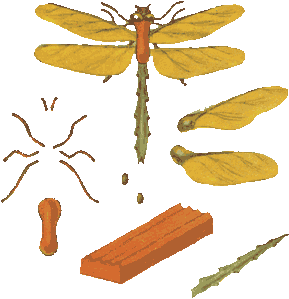 